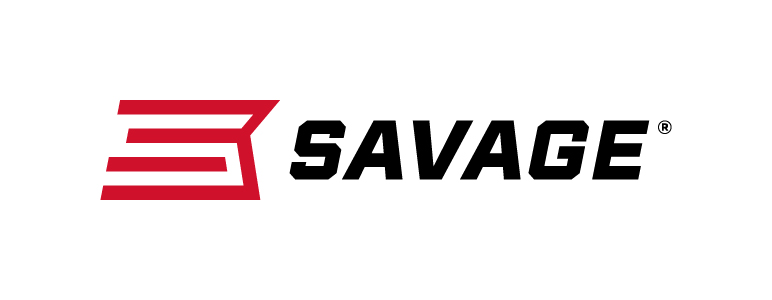 													 Contact: JJ ReichCommunications ManagerFirearms and Ammunition	(763) 323-3862FOR IMMEDIATE RELEASE 		 		 E-mail: pressroom@vistaoutdoor.comSavage 110 Storm Extends Hunters’ Range and Conquers Extreme WeatherWestfield, Massachusetts – February 21, 2018 – Savage’s new Model 110 Storm allows hunters to conquer hunting’s most punishing weather while extending their effective range. Shipments of these firearms are currently being delivered to dealers.The rugged rifle’s AccuFit system lets the shooter customize length-of-pull and comb height for comfort and consistency, and the user-adjustable AccuTrigger provides a light, crisp pull. Together with the AccuStock, which secures the action three-dimensionally along its entire length, the 110 Storm provides the fit and function of a custom rifle—right out of the box. The rifle is built on Savage’s time-tested 110 platform but with a modern design and improved ergonomics. Available in a wide variety of right- and left-hand models.Features & BenefitsAccuFit system lets shooters quickly adjust comb height and length-of-pullUser-adjustable AccuTriggerAccuStock rail system secures the action three-dimensionally along its entire lengthDetachable box magazineStainless steel barreled actionGray synthetic stockSoft grip overmold fore-end and pistol grip surfacesNew Model 110 design and ergonomicsDrilled and tapped for scope mountsPart No. / Description / MSRP110 Storm57076 / 223 Rem., 22-inch barrel / $849
57081 / 22-250 Rem., 22-inch barrel / $849
57082 / 243 Win., 22-inch barrel / $84957077 / 6.5 Creedmoor, 22-inch barrel / $849 57083 / 7mm-08 Rem., 22-inch barrel / $849 57078 / 308 Win., 22-inch barrel / $849 57079 / 270 WSM., 24-inch barrel / $849 57084 / 300 WSM., 24-inch barrel / $84957080 / 338 Federal, 22-inch barrel / $849 57050 / 25-06 Rem., 22-inch barrel / $849 57051 / 6.5 X284 Norma, 24-inch barrel / $849 57052 / 270 Win., 22-inch barrel / $84957053 / 30-06 Sprg., 22-inch barrel / $849 57054 / 7mm Rem. Mag., 24-inch barrel / $849 57055 / 300 Win. Mag., 24-inch barrel / $84957049 / 338 Win. Mag., 24-inch barrel / $849 57146 / 280 Ackley Improved, 22-inch barrel / $849110 Storm Left Hand57085 / 223 Rem., 22-inch barrel / $84957087 / 22-250 Rem., 22-inch barrel / $84957086 / 243 Win., 22-inch barrel / $84957088 / 7mm-08 Rem., 22-inch barrel / $84957089 / 308 Win., 22-inch barrel / $84957056 / 270 WSM., 24-inch barrel / $84957057 / 30-06 Sprg., 22-inch barrel / $84957058 / 7mm Rem. Mag., 24-inch barrel / $84957059 / 300 Win. Mag., 24-inch barrel / $849Learn more about Savage, visit www.savagearms.com.About Savage Headquartered in Westfield, Massachusetts for more than 100 years, Savage is one of the world's largest manufacturers of hunting, competition and self-defense centerfire and rimfire rifles, and shotguns. Their firearms are best known for accuracy and value. The entrepreneurial spirit that originally defined the company is still evident in its ongoing focus on continuous innovations, craftsmanship, quality and service. ###